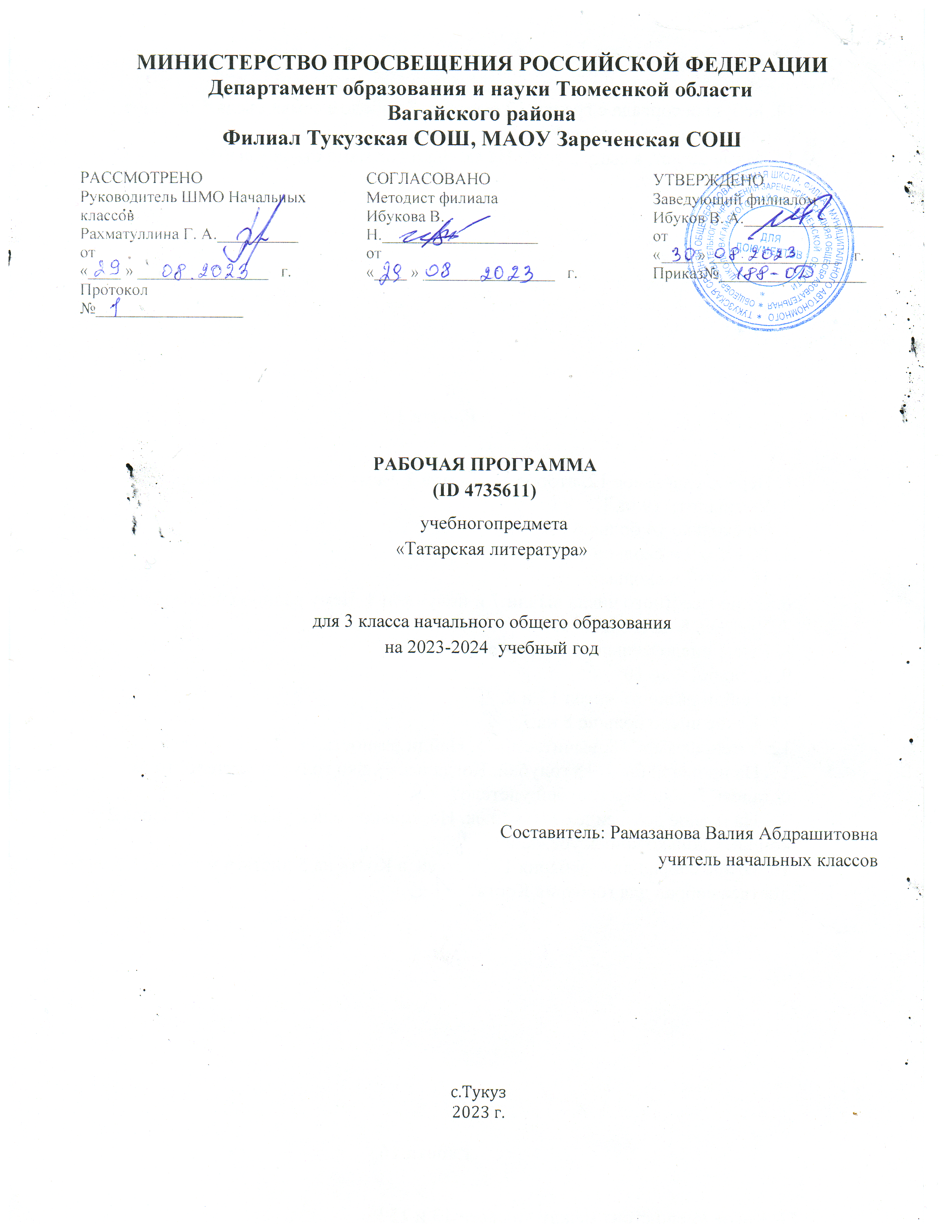 ПОЯСНИТЕЛЬНАЯ ЗАПИСКА	ОБЩАЯ ХАРАКТЕРИСТИКА УЧЕБНОГО ПРЕДМЕТА «ТАТАРСКАЯ ЛИТЕРАТУРА»
	Курс татарской литературы направлен на формирование у младших школьников первоначальных знаний о татарской литературе, интереса к чтению, культуры восприятия художественного текста; на воспитание нравственности, любви к родному краю и государству через осознание своей национальной принадлежности.	Учебный предмет обеспечивает межпредметные связи с другими дисциплинами гуманитарного цикла, особенно с учебным предметом «Татарский язык».	ЦЕЛИ И ЗАДАЧИ ИЗУЧЕНИЯ УЧЕБНОГО ПРЕДМЕТА «ТАТАРСКАЯ ЛИТЕРАТУРА»
	Цель изученияучебного предмета – воспитание ценностного отношения к татарской литературе как существенной части родной культуры, формирование грамотного читателя, который в будущем сможет самостоятельно выбирать книги и пользоваться библиотекой, ориентируясь на собственные предпочтения или исходя из поставленной учебной задачи, а также использовать свою читательскую деятельность как средство для самообразования.	Задачи изучения учебного предмета:
	- воспитание интереса к чтению и книге, формирование читательского кругозора;
	- формирование и совершенствование техники чтения вслух и про себя, развитие приемов 
понимания (восприятия и осмысления) текста;
	- формирование коммуникативных умений обучающихся;
	- развитие устной и письменной речи учащихся на родном (татарском) языке (диалогической и монологической);
	- формирование нравственных и эстетических чувств обучающихся, обучение пониманию духовной сущности произведений;
	- развитие способности к творческой деятельности на родном (татарском) языке.	МЕСТО УЧЕБНОГО ПРЕДМЕТА «ТАТАРСКАЯ ЛИТЕРАТУРА» В УЧЕБНОМ ПЛАНЕ 
	В соответствии с федеральным государственным образовательным стандартом начального общего образования учебный предмет «Татарская литература» входит в предметную область«Родной язык и литературное чтение на родном языке» и является обязательным для изучения.	В 3 классе на изучение учебного предмета «Татарская литература»отводится 1 час в неделю, что составляет 34 часа.СОДЕРЖАНИЕ УЧЕБНОГО ПРЕДМЕТА 	Китап – белем чишмəсе (Книга – кладезь знаний) 
	Произведения, отражающие ценность книги, роль чтения в жизни человека и значимость книги в становлении личности.М. Гафури. «Китап һəм балалар» («Книга и дети»).Дж. Тарджеманов. «Якын дус» («Близкий друг»).З. Туфайлова. «Безнең китапханəдə» («В нашей библиотеке»).Х. Халиков. «Китап докторы» («Книжный доктор»).В. Нуриев. «Китап» («Книга»).	Халыкавызиҗаты. Əкиятлəр
	(Устное народное творчество. Сказки) 
	Произведения народного творчества – сказки. Виды сказок, сказочные персонажи. Победа добра над злом. Татарские народные сказки.«Гөлчəчəк» («Гульчачак»).«Шүрəле» («Шурале»).Əкиятлəр илендə (В стране сказок) 
Авторские сказки, их отличие от народных сказок.Г. Тукай. «Су анасы» («Водяная»).А. Алиш. «Сертотмас үрдəк» («Болтливая утка»).	Безнең нəни дусларыбыз (Наши маленькие друзья) 
	Произведения, раскрывающие отношения человека и природы. Образы зверей и птиц в произведениях.М. Джалиль. «Карак песи» («Вороватый котенок»).Р. Миннуллин. «Акбайга» («Акбаю») 
Й. Миннуллина. «Этем югалды бүген» («Потерялся сегодня мой щенок»).Л. Амирханова. «Минем нəни дусларым» («Мои маленькие друзья»).Л. Лерон. «Хыялый Акбай» («Акбай-мечтатель»).Г. Баширов. «Песинең ял көне» («Выходной для кошки»).Н. Каштанов. «Йөнтəс песи» («Пушистый котенок»).Сказка «Кем нəрсə ярата» («Кому что нравится»).Изге сүз (Волшебное слово) 
Произведения, раскрывающие смысл нравственных понятий.И. Туктар. «Рəхмəт һəркемгə рəхəт» («Доброе слово каждому приятно»).Д. Гайнетдинова. «Изге сүз» («Святое слово»).М. Галлямова. «Дуслар» («Друзья»).Р. Файзуллин. «Ничек яхшы булырга?» («Как стать хорошим?»).Сəламəт яшибез, спорт белəн шөгыльлəнəбез 
(Спортом занимаемся – здорово живем) 
Произведения о здоровом образе жизни, физкультуре и спорте.Х. Халиков. «Хəрəкəттə – бəрəкəт» («В движении – сила»).Й. Шарапова. «Татарстан – спорт иле» («Татарстан – страна спорта»).Г. Мурат. «Физкультура».Дж. Дарзаман. «Бар да җитез» («Все мы ловкие»).Ш. Галиев. «Витаминлы хəрефлəр» («Витаминные буквы»).С. Ахметзянова. «Үрнəк алабыз» («Берем пример»).ПЛАНИРУЕМЫЕ ОБРАЗОВАТЕЛЬНЫЕ РЕЗУЛЬТАТЫЛИЧНОСТНЫЕ РЕЗУЛЬТАТЫ	В результате изучения предмета «Татарская литература» у обучающегося будут сформированы следующие личностные результаты: 
	гражданско-патриотического воспитания:
	— становление ценностного отношения к своей Родине — России;
	— осознание своей этнокультурной и российской гражданской идентичности;
	— сопричастность к прошлому, настоящему и будущему своей страны и родного края;
	— уважение к своему и другим народам;
	— первоначальные представления о человеке как члене общества, о правах и ответственности, уважении и достоинстве человека, о нравственно-этических нормах поведения и правилах 
межличностных отношений; 
	духовно-нравственного воспитания:
	— признание индивидуальности каждого человека;
	— проявление сопереживания, уважения и доброжелательности;
	— неприятие любых форм поведения, направленных на причинение физического и морального вреда другим людям; 
	эстетического воспитания:
	— уважительное отношение и интерес к художественной культуре, восприимчивость к разным видам искусства, традициям и творчеству своего и других народов;
	— стремление к самовыражению в разных видах художественной деятельности; 
	физического воспитания, формирования культуры здоровья и эмоционального благополучия:	— соблюдение правил здорового и безопасного (для себя и других людей) образа жизни в 
окружающей среде (в том числе информационной);
	— бережное отношение к физическому и психическому здоровью; 
	трудового воспитания:
	— осознание ценности труда в жизни человека и общества, ответственное потребление и бережное отношение к результатам труда, навыки участия в различных видах трудовой деятельности, интерес к различным профессиям; 
	экологического воспитания:
	— бережное отношение к природе;
	— неприятие действий, приносящих ей вред; 
	ценности научного познания:
	— первоначальные представления о научной картине мира;
	— познавательные интересы, активность, инициативность, любознательность и самостоятельность в познании.МЕТАПРЕДМЕТНЫЕ РЕЗУЛЬТАТЫ	В результате изучения предмета «Татарская литература» в 3 классе обучающийся овладеет универсальными учебными познавательными действиями: 
	базовые логические действия:
	- сравнивать различные тексты, устанавливать основания для сравнения текстов, устанавливать аналогии текстов;
	- объединять части объекта/объекты (тексты) по заданному признаку;
	- определять существенный признак для классификации текстов, классифицировать предложенныетексты;
	- находить закономерности и противоречия в текстовом материале на основе предложенного учителем алгоритма наблюдения;
	- выявлять недостаток информации для решения учебной и практической задачи на основе предложенного алгоритма;
	- устанавливать причинно-следственные связи при анализе текста, делать выводы; 
	базовые исследовательские действия:
	- с помощью учителя формулировать цель;
	- сравнивать несколько вариантов решения задачи, выбирать наиболее подходящий (на основе предложенных критериев);
	- выполнять по предложенному плану проектное задание;
	- формулировать выводы и подкреплять их доказательствами на основе результатов проведенного анализа текста (классификации, сравнения, исследования);
	- прогнозировать возможное развитие процессов, событий и их последствия в аналогичных или сходных ситуациях; 
	работа с информацией:
	- выбирать источник получения информации: словарь, справочник;
	- согласно заданному алгоритму находить в предложенном источнике (словаре, справочнике) информацию, представленную в явном виде;
	- распознавать достоверную и недостоверную информацию самостоятельно или на основании предложенного учителем способа ее проверки (с помощью словарей, справочников);
	- соблюдать с помощью взрослых (учителей, родителей/законных представителей) правила информационной безопасности при поиске информации в сети Интернет;
	- анализировать и создавать текстовую, видео, графическую, звуковую, информацию в соответствии с учебной задачей;
	- понимать информацию, зафиксированную в виде таблиц, схем, самостоятельно создавать схемы, таблицы по результатам работы с текстами.	В результате изучения предмета «Литературное чтение на родном (татарском) языке» в 3 классе обучающийся овладеет универсальными учебными коммуникативными действиями: 
	общение:
	- воспринимать и формулировать суждения, выражать эмоции в соответствии с целями и условиями общения в знакомой среде;
	- проявлять уважительное отношение к собеседнику, соблюдать правила ведения диалога и дискуссии;
	- признавать возможность существования разных точек зрения;
	- корректно и аргументированно высказывать свое мнение;
	- строить речевое высказывание в соответствии с поставленной задачей;
	- создавать устные и письменные тексты (описание, рассуждение, повествование);
	- готовить небольшие публичные выступления;
	- подбирать иллюстративный материал (рисунки, фото, плакаты) к тексту выступления; 
	совместная деятельность:
	- формулировать краткосрочные и долгосрочные цели (индивидуальные с учетом участия в коллективных задачах) в стандартной (типовой) ситуации на основе предложенного формата планирования, распределения промежуточных шагов и сроков;
	- принимать цель совместной деятельности, коллективно строить действия по ее достижению: распределять роли, договариваться, обсуждать процесс и результат совместной работы;- проявлять готовность руководить, выполнять поручения, подчиняться;
- ответственно выполнять свою часть работы;
- оценивать свой вклад в общий результат;
- выполнять совместные проектные задания с опорой на предложенные образцы.	В результате изучения предмета «Татарская литература» в 3 классе обучающийся овладеет универсальными учебными регулятивными действиями: 
	самоорганизация:
	- планировать действия по решению учебной задачи для получения результата;
	- выстраивать последовательность выбранных действий; 
	самоконтроль:
	- устанавливать причины успеха/неудач учебной деятельности;
	- корректировать свои учебные действия для преодоления речевых и орфографических ошибок;	- соотносить полученный результат с поставленной учебной задачей по анализу текста;	- находить и исправлять ошибки, допущенные при работе с текстами.ПРЕДМЕТНЫЕ РЕЗУЛЬТАТЫ	Обучающийся научится:
	– читать вслух (владеть техникой осознанного чтения про себя и вслух целыми словами с переходом на чтение группами слов без пропусков и перестановок букв и слогов, с соблюдением орфоэпических и интонационных норм);
	– в соответствии с учебной задачей обращаться к разным видам чтения (изучающее, выборочное, ознакомительное);
	– задавать вопросы к прочитанным произведениям, в том числе проблемного характера, участвовать в беседе по прочитанному тексту;
	– определять позицию автора (вместе с учителем);
	– строить устное диалогическое и монологическое высказывание с соблюдением норм татарского литературного языка;
	– составлять план текста (вопросный, номинативный); пересказывать текст (подробно, выборочно, сжато);
	– читать наизусть 3–4 стихотворения разных авторов;
	– объяснять значение незнакомого слова с опорой на контекст, а также с использованием словарей и других источников информации;
	– приводить примеры произведений художественной литературы и фольклора разных жанров;	– находить и различать средства художественной выразительности (олицетворение) в 
произведениях устного народного творчества и в авторской литературе;
	– придумывать продолжение прочитанного произведения, сочинять произведения по аналогии с прочитанным;
	– принимать участие в инсценировке (разыгрывании по ролям) крупных диалоговых фрагментов литературных текстов.ТЕМАТИЧЕСКОЕ ПЛАНИРОВАНИЕ ПОУРОЧНОЕ ПЛАНИРОВАНИЕ УЧЕБНО-МЕТОДИЧЕСКОЕ ОБЕСПЕЧЕНИЕ ОБРАЗОВАТЕЛЬНОГО ПРОЦЕССА ОБЯЗАТЕЛЬНЫЕ УЧЕБНЫЕ МАТЕРИАЛЫ ДЛЯ УЧЕНИКАƏдəбиятбелеме: Терминнарһəмтөшенчəлəрсүзлеге. – Казань: Магариф, 2007. – 231 с.;Исəнбəт Н. С. Татархалыкмəкальлəре. 3 томда: 1 том. – Казань: Татар.кн.изд-во, 2010. – 623 с.; Детский журнал «Сабантуй» («Сабантуй») на татарском языке; 
Детский журнал «Ялкын» («Пламя»); 
Введите свой вариант:МЕТОДИЧЕСКИЕ МАТЕРИАЛЫ ДЛЯ УЧИТЕЛЯМетодика обучения литературному чтению: учебник для студ. учреждений высш. проф. образования.Под ред. М. П. Воюшиной. – 2-е изд., испр. – М.: Издательский центр «Академия», 2013.– 288 с.; Пранцова Г. В. Методика обучения литературе: практикум / Г. В. Пранцова, Е. С. Романичева. – М.: Флинта: Наука, 2014. – 272 с.; 
Заһидуллина Д.Ф. Мəктəптə татар əдəбиятын укыту методикасы. – Второе издание, переработанное и дополненное. – Казань: Магариф, 2004. – 367 с.; 
Введите свой вариант:ЦИФРОВЫЕ ОБРАЗОВАТЕЛЬНЫЕ РЕСУРСЫ И РЕСУРСЫ СЕТИ ИНТЕРНЕТБиблиотека художественных произведений на татарском языке // URL: http:// Kitapxane.at.ru ;Видеоуроки на родном (татарском) языке // URL: https://disk.yandex.ru/d/aWuDx4MPotjxQg/; Министерство образования и науки РТ // URL: http://mon.tatarstan.ru ; 
Сборник анимационных фильмов, созданных объединением
«Татармультфильм» // URL: www.tatarcartoon.ru; 
Тексты на татарском языке // URL: http://Tatarca.boom.ru; 
УМК «Сəлам!» // URL: http://selam.tatar; 
Введите свой вариант:МАТЕРИАЛЬНО-ТЕХНИЧЕСКОЕ ОБЕСПЕЧЕНИЕ ОБРАЗОВАТЕЛЬНОГО ПРОЦЕССАУЧЕБНОЕ ОБОРУДОВАНИЕКомпьютерное оборудование 
Мультимедийный проектор 
Экран 
Музыкальные колонки 
Видео-и аудиоматериалы 
Музыкальные компакт-дискиОБОРУДОВАНИЕ ДЛЯ ПРОВЕДЕНИЯ ПРАКТИЧЕСКИХ РАБОТУчебники, тетради 
Дидактический материал 
Опорные конспекты 
Схемы 
Карточки-задания 
Плакаты №
п/пНаименование разделов и тем программыКоличествочасовКоличествочасовКоличествочасовЭлектронные (цифровые) образовательныересурсы№
п/пНаименование разделов и тем программывсегоконтрольныеработыпрактическиеработыЭлектронные (цифровые) образовательныересурсы1.1.Китап – белем чишмəсе (Книга– кладезь знаний)5051.Тексты на татарском языке // URL: http://Tatarca.boom.ru.2.Сборник анимационных фильмов, 
созданных объединением «Татармультфильм»// URL: www.tatarcartoon.ru.3.Видеоуроки на родном (татарском) языке // URL: 
https://disk.yandex.ru/d/aWuDx4MPotjxQg/ Интерактивная мультимедийная 
энциклопедия // URL: www.balarf.ru
4.Библиотека художественных произведений на татарском языке // URL: 
http://Kitapxane.at.ru.1.2.Халык авыз иҗаты. Əкиятлəр (Устное народное творчество.Сказки)5051.Видеоуроки на родном (татарском) языке // URL: 
https://disk.yandex.ru/d/aWuDx4MPotjxQg/ Интерактивная мультимедийная 
энциклопедия // URL: www.balarf.ru
2.Библиотека художественных произведений на татарском языке // URL: 
http://Kitapxane.at.ru.1.3.Əкиятлəр илендə (В стране сказок)5051.Видеоуроки на родном (татарском) языке // URL: 
https://disk.yandex.ru/d/aWuDx4MPotjxQg/ Интерактивная мультимедийная 
энциклопедия // URL: www.balarf.ru
2.Библиотека художественных произведений на татарском языке // URL: 
http://Kitapxane.at.ru.1.4.Безнең нəни дусларыбыз (Наши маленькие друзья)8081.Тексты на татарском языке // URL: http://Tatarca.boom.ru.2.Сборник анимационных фильмов, 
созданных объединением «Татармультфильм»// URL: www.tatarcartoon.ru.1.5.Изге сүз (Волшебноеслово)5051.Тексты на татарском языке // URL: http://Tatarca.boom.ru.2.Сборник анимационных фильмов, 
созданных объединением «Татармультфильм»// URL: www.tatarcartoon.ru.1.6.Сəламəт яшибез, спорт белəн шөгыльлəнəбез (Спортом 
занимаемся – здорово живем)6151.Видеоуроки на родном (татарском) языке // URL: 
https://disk.yandex.ru/d/aWuDx4MPotjxQg/ Интерактивная мультимедийная 
энциклопедия // URL: www.balarf.ru
2.Библиотека художественных произведений на татарском языке // URL: 
http://Kitapxane.at.ru.ОБЩЕЕ КОЛИЧЕСТВО ЧАСОВ ПО ПРОГРАММЕОБЩЕЕ КОЛИЧЕСТВО ЧАСОВ ПО ПРОГРАММЕ341№
п/пТема урокаКоличествочасовКоличествочасовКоличествочасовДата
изученияЭлектронные (цифровые) образовательныересурсы№
п/пТема урокавсегоконтрольныеработыпрактическиеработыДата
изученияЭлектронные (цифровые) образовательныересурсы1.Бари Рәхмәт. “Иң күңелле чак”. Марсель Галеев.”Җиләктән кайтканда”Музейга сәяхәт10106.09.20231.Тексты на татарском языке // URL: http://Tatarca.boom.ru.2.Сборник анимационных фильмов, созданных объединением «Татармультфильм»// URL: www.tatarcartoon.ru.3.Видеоуроки на родном (татарском) языке // URL: https://disk.yandex.ru/d/aWuDx4MPotjxQg/ Интерактивная мультимедийная энциклопедия // URL: www.balarf.ru 4.Библиотека художественных произведений на татарском языке // URL: http://Kitapxane.at.ru..ru.3.Видеоуроки на родном (татарском) языке // URL: https://disk.yandex.ru/d/aWuDx4MPotjxQg/ Интерактивная мультимедийная энциклопедия // URL: www.balarf.ru 4.Библиотека художественных произведений на татарском языке // URL: http://Kitapxane.at.ru.созданных объединением «Татармультфильм»// URL: www.tatarcartoon.ru.3.Видеоуроки на родном (татарском) языке // URL: 
https://disk.yandex.ru/d/aWuDx4MPotjxQg/ Интерактивная мультимедийная 
энциклопедия // URL: www.balarf.ru
4.Библиотека художественных произведений на татарском языке // URL: 
http://Kitapxane.at.ru.2.Бикә Рәхимова “Шук болытлар”Рафис Корбан “Көз нигә моңая”Ләбиб Лерон “Яңгырның ял көне”Музейга сәяхәт.10113.09.2023Видеоуроки на родном (татарском) языке // URL: 
https://disk.yandex.ru/d/aWuDx4MPotjxQg/3.РәстәмМингалим «Августкаеннары» ЗәкияТуфайлова «Яфракява»Музейга сәяхәт10120.09.20231.Тексты на татарском языке // URL: http://Tatarca.boom.ru.2.Сборник анимационных фильмов, созданных объединением «Татармультфильм»// URL: www.tatarcartoon.ru.3.Видеоуроки на родном (татарском) языке // URL: https://disk.yandex.ru/d/aWuDx4MPotjxQg/ Интерактивная мультимедийная энциклопедия // URL: www.balarf.ru4.Библиотека художественных произведений на татарском языке // URL: http://Kitapxane.at.ru.4.ФатихХөсни «Яфракларкоелганда»МөнирМазунов «Карап торам»Музейгасәяхәт10127.09.20231.Тексты на татарском языке // URL: http://Tatarca.boom.ru.2.Сборник анимационных фильмов, 
созданных объединением «Татармультфильм»// URL: www.tatarcartoon.ru.5.Гарәфи Хәсәнов “Кыр казы”Гомәр Бәширов“Ана каз белән ата каз”10104.10.2023Видеоуроки на родном (татарском) языке // URL: 
https://disk.yandex.ru/d/aWuDx4MPotjxQg/6.Григорий Остер «Серне ачты» ӘнисШакировныңкуендәфтәреРафисӘхмәт «Сыкы»10111.04.20231.Тексты на татарском языке // URL: http://Tatarca.boom.ru.2.Сборник анимационных фильмов, 
созданных объединением «Татармультфильм»// URL: www.tatarcartoon.ru.7.Николай Сладков. “Кем остарак”Рафис Корбан“Мәктәпкә озату бәйрәме”“Серле ачкыч” клубы утырышы10118.10.2023.Сборник анимационных фильмов, 
созданных объединением «Татармультфильм»// URL: www.tatarcartoon.ru.8.Геннадий Паушкин «Кыш»ГәрәйРәхим «Безнеңтауда»НәбирәГыйматдинова «Сарбай»10125.10.20231.Тексты на татарском языке // URL: http://Tatarca.boom.ru.2.Сборник анимационных фильмов, 
созданных объединением «Татармультфильм»// URL: www.tatarcartoon.ru.9.Әфган халык әкияте “Иң яхшы дару” Уйгур халык әкияте “Тылсымлы китмән” Инглиз халык әкияте “Көрән төстәге пингвин баласы”10108.11.20231.Тексты на татарском языке // URL: http://Tatarca.boom.ru.2.Сборник анимационных фильмов, 
созданных объединением «Татармультфильм»// URL: www.tatarcartoon.ru.10.Монгол халык әкияте “Әтәч таңда нигә кычкыра” Манси халык әкияте “Куянның колагы нигә озын”Кабардин халык әкияте “Җәнлекләр патшасы”10115.11.2023Библиотека художественных произведений на татарском языке // URL: 
http://Kitapxane.at.ru.11.Венгр халык әкияте «Комсызлык бәласе» Африка негрлары әкияте «Сырны ничек бүлгәннәр»10122.11.2023Библиотека художественных произведений на татарском языке // URL: 
http://Kitapxane.at.ru.12.Ләбиб Лерон“Хыял”, “Мәче малае Шукбай”(Беренче танышу),(Икенче танышу),(Шукбай балык тота), (Хат).“Серле ачкыч” клубы утырышы10129.11.2023Видеоуроки на родном (татарском) языке // URL: 
https://disk.yandex.ru/d/aWuDx4MPotjxQg/ Интерактивная мультимедийная 
энциклопедия // URL: www.balarf.ru13.АйгөлӘхмәтгалиева. «Болытта җиләк үсә» АязГыйлаҗев «Суык»10106.12.2023Видеоуроки на родном (татарском) языке // URL: 
https://disk.yandex.ru/d/aWuDx4MPotjxQg/14.Разил Вәлиев “Барысын да яратам”, “Чыпчык” Шәйхи Маннур “Яратам”Алмаз Гыймадиев “Шәмси Маҗаралары”10113.12.2023Видеоуроки на родном (татарском) языке // URL: 
https://disk.yandex.ru/d/aWuDx4MPotjxQg/ Интерактивная мультимедийная 
энциклопедия // URL: www.balarf.ru15.Вакыйф Нуриев “Кем катырак суга”Резеда Вәлиева“Яңгыр белән кояш”Музейга сәяхәт10120.12.2023Библиотека художественных произведений на татарском языке // URL: 
http://Kitapxane.at.ru.16.Габделхәй Сабитов “Тәүге шатлык”Нәбирә Гыйматдинова“Болын патшасы”Музейга сәяхәт10127.12.2023Видеоуроки на родном (татарском) языке // URL: 
https://disk.yandex.ru/d/aWuDx4MPotjxQg/ Интерактивная мультимедийная 
энциклопедия // URL: www.balarf.ru17.Гомәр Бәширов «Беренче кар»МөнирМазунов «Яңакарларява» РобертМиңнуллин «Карбәйрәме»Музейгасәяхәт10110.01.2024Видеоуроки на родном (татарском) языке // URL: 
https://disk.yandex.ru/d/aWuDx4MPotjxQg/18.Эзоп “Давыл һәм кояш”, “Балыкчы”Габдулла Тукай “Җил илә кояш”Нәкый Исәнбәт “Ябалак белән чыпчык”10117.01.2024Библиотека художественных произведений на татарском языке // URL: 
http://Kitapxane.at.ru.19.Татар халык әкияте “Чыпчык белән ябалак”Таиб Яхин “Карга белән төлке” Фәрит Яхин “сыр бәласе”10124.01.2024Библиотека художественных произведений на татарском языке // URL: 
http://Kitapxane.at.ru.20.Василий Радлов “Карга хәйләсе” Лев Толстой “Зирәк чәүкә”. Каюм Насыйри “Комсыз эт”10131.01.2024Видеоуроки на родном (татарском) языке // URL: 
https://disk.yandex.ru/d/aWuDx4MPotjxQg/ Интерактивная мультимедийная 
энциклопедия // URL: www.balarf.ru21.Әхмәт Исхак “Карт имән белән яшь егет”Мәҗит Гафури “Ике чебен” Мәкальлләр һәм мәсәлләр.10107.02.2024Видеоуроки на родном (татарском) языке // URL: 
https://disk.yandex.ru/d/aWuDx4MPotjxQg/ Интерактивная мультимедийная 
энциклопедия // URL: www.balarf.ru22.Габдулла Тукай “Төлке һәм йөзем җимеше”, “Аккош, Чуртан һәм Кыскыч” Иван Крылов “Аккош,Чуртан һәм Кысла”10114.02.2024Видеоуроки на родном (татарском) языке // URL: 
https://disk.yandex.ru/d/aWuDx4MPotjxQg/23.ШәүкәтГалиев «Иншаныңфайдасы», «Сүзләреһәмүзләре» РезедаВәлиева «Көчлеукчы»10121.02.2024Видеоуроки на родном (татарском) языке // URL: 
https://disk.yandex.ru/d/aWuDx4MPotjxQg/ Интерактивная мультимедийная 
энциклопедия // URL: www.balarf.ru24.КаюмТәңрекулиев «ЭшчәнГельды» ИлдарЮзеев «Хатасыз ничек язарга»РобертМиңнуллин «Хаталарөстендәэшләү»10128.02.2024Библиотека художественных произведений на татарском языке // URL: 
http://Kitapxane.at.ru.25.РавилФайзуллин «Ничек яхшы булырга»ЗәкияТуфайлова «Трай»РазилВәлиев «Минеке»10106.03.20234Сборник анимационных фильмов, 
созданных объединением «Татармультфильм»// URL: www.tatarcartoon.ru26.Фәнис Яруллин  “Тылсымлы ачкыч” (1-4 кисәк)Музейга сәяхәт10113.03.2024Видеоуроки на родном (татарском) языке // URL: 
https://disk.yandex.ru/d/aWuDx4MPotjxQg/ Интерактивная мультимедийная 
энциклопедия // URL: www.balarf.ru27.Ренат Харис «Берсе калсыниде» РезедаВәлиева «Кышкыямь»Музейгасәяхәт10120.03.2024Тексты на татарском языке // URL: http://Tatarca.boom.ru.28.Йолдыз “Белмәгәнен белми”Мөхәммәт Мирза “Язның тәүге көннәре”Музейга сәяхәт10103.04.2024Тексты на татарском языке // URL: http://Tatarca.boom.ru.29.Гарәфи Хәсәнов“Май” (1-2 кисәк)Әхмәт Рәшит“Яшенле яңгыр”10110.04.2024Библиотека художественных произведений на татарском языке // URL: 
http://Kitapxane.at.ru.30.РавилФәйзуллин «Онытмасин»  Лена Шагыйрьҗан«Сөембикә манарасы”Музейга сәяхәт10117.04.2024Сборник анимационных фильмов, 
созданных объединением «Татармультфильм»// URL: www.tatarcartoon.ru31.Мөхәммәт Мирза«Без бабайсыз үстек»ФатихКәрим «Ант», «Ватанымөчен»Музейга сәяхәт10124.04.2024Тексты на татарском языке // URL: http://Tatarca.boom.ru.32.МусаҖәлил «Кичер илем»ВакыйфНуруллин «Бүреләр, үгез һәм без»Музейгасәяхәт10115.05.2024Сборник анимационных фильмов, 
созданных объединением «Татармультфильм»// URL: www.tatarcartoon.ru33.Гариф Ахунов“Канатлар кая илтә”Мәкальләр.Музейга сәяхәт.10122.05.2024Библиотека художественных произведений на татарском языке // URL: 
http://Kitapxane.at.ru.34.ИлдарЮзеев«Матурлыкны  гына алып кит»Йолдыз «Спортчы шүрәле»Музейгасәяхәт11029.05.2024Тексты на татарском языке // URL: http://Tatarca.boom.ru.ОБЩЕЕ КОЛИЧЕСТВО ЧАСОВ ПО ПРОГРАММЕОБЩЕЕ КОЛИЧЕСТВО ЧАСОВ ПО ПРОГРАММЕ341